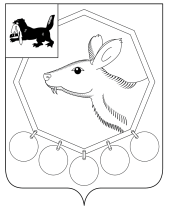 15.12.2021 № 26РОССИЙСКАЯ ФЕДЕРАЦИЯИРКУТСКАЯ ОБЛАСТЬБАЯНДАЕВСКИЙ МУНИЦИПАЛЬНЫЙ РАЙОНМУНИЦИПАЛЬНОЕ КАЗЕННОЕ УЧРЕЖДЕНИЕФИНАНСОВОЕ УПРАВЛЕНИЕ АДМИНИСТРАЦИИМУНИЦИПАЛЬНОГО ОБРАЗОВАНИЯ«БАЯНДАЕВСКИЙ РАЙОН» ИРКУТСКОЙ ОБЛАСТИПРИКАЗ«О наделении Муниципального казенного учреждения Финансовое управление администрации муниципального образования «Баяндаевский район» Иркутской области полномочиями главного администратора доходов бюджета»В соответствии с пунктами 31 и 32 статьи 1601 Бюджетного кодекса Российской Федерации, в целях реализации решения Думы МО «Баяндаевский район» от 24.12.2021г. № 23/2 «О бюджете на 2022 год и на плановый период 2023 и 2023 годов».Наделить Муниципальное казенное учреждение Финансовое управление администрации муниципального образования «Баяндаевский район» Иркутской области (далее – Финансовый орган) полномочиями главного администратора доходов бюджета МО «Баяндаевский район» на 2022 год и на плановый период 2023 и 2024 годов».Закрепить за Финансовым органом полномочия главного администратора по кодам классификации доходов, согласно Приложению 1 к настоящему приказу.Обеспечить Финансовому органу осуществление следующих полномочий по администрируемым кодам доходов:осуществление начисления, учета и контроля над правильностью исчисления, полнотой и своевременностью осуществления платежей в бюджет, пеней и штрафов;осуществление взыскания задолженности по платежам в бюджет, пеней и штрафов;принятие решения о возврате излишне уплаченных (взысканных) платежей в бюджет, пеней и штрафов, а также процентов за несвоевременное осуществление такого возврата и процентов, начисленных на излишне взысканные суммы, и представление в орган Федерального казначейства для осуществления возврата в порядке, установленном Министерством финансов Российской Федерации;принятие решения о зачете (уточнении) платежей в бюджеты бюджетной системы Российской Федерации и представление уведомления в орган Федерального казначейства;формирование сведений и бюджетной отчетности;представление информации, необходимой для уплаты денежных средств физическими и юридическими лицами за государственные и муниципальные услуги, иных платежей, являющихся источниками формирования доходов бюджета, в Государственную информационную систему о государственных и муниципальных платежей в соответствии с порядком, установленным Федеральным законом от 27.07.2010 г. № 210-ФЗ «Об организации предоставления государственных и муниципальных услуг»;осуществление иных бюджетных полномочий, установленных Бюджетным кодексом Российской Федерации и принимаемыми в соответствии с ними нормативно правовыми актами (муниципальными правовыми актами), регулирующими бюджетные правоотношения;осуществление иных положений, необходимых для осуществления бюджетных полномочий администратора.Настоящий приказ вступает в силу с 1 января 2022 года.Признать утратившим силу Приказ от 23.12.2019 № 9.Приложение 1к Приказу 15.12.2021 г. № 26Муниципального казенного учрежденияФинансовое управление администрацииМуниципального образования«Баяндаевский район» Иркутской областиПеречень кодов классификации доходов бюджета муниципального образования «Баяндаевский район» на 2022 год и на плановый период 2023 и 2024 годов.Начальник Муниципального казенного учреждения Финансового управления администрации муниципального образования «Баяндаевский район» Иркутской областиА.В. БуиновКод бюджетной классификации Российской ФедерацииКод бюджетной классификации Российской ФедерацииНаименование главного администратора доходов бюджета МО «Баяндаевский район»Код главного администратора доходовКоды доходов местного бюджетаАдминистрация муниципального образования «Баяндаевский район» Иркутской области029108 07084 01 1000 110Государственная пошлина за совершение действий, связанных с лицензированием, с проведением аттестации в случаях, если такая аттестация предусмотрена законодательством РФ, зачисляемая в бюджеты муниципальных районов029108 07084 01 4000 110Государственная пошлина за совершение действий, связанных с лицензированием, с проведением аттестации в случаях, если такая аттестация предусмотрена законодательством РФ, зачисляемая в бюджеты муниципальных районов029108 07150 01 1000 110Государственная пошлина за выдачу разрешения на установку рекламной конструкции (сумма платежа (перерасчеты, недоимка и задолженность по соответствующему платежу, в том числе по отмененному))029108 07150 01 4000 110Государственная пошлина за выдачу разрешения на установку рекламной конструкции (прочие поступления)029111 05013 05 0000 120Доходы, получаемые в виде арендной платы за земельные участки, государственная собственность на которые не разграничена и которые расположены в границах межселенных территорий муниципальных районов, а также средства от продажи права на заключение договоров аренды указанных земельных участков029111 05025 05 0000 120Доходы, получаемые в виде арендной платы, а также средства от продажи права на заключение договоров аренды за земли, находящиеся в собственности муниципальных районов (за исключением земельных участков муниципальных бюджетных и автономных учреждений)029111 05035 05 0000 120Доходы, от сдачи в аренду имущества, находящегося в оперативном управлении органов управления муниципальных районов и созданных ими учреждений (за исключением имущества муниципальных бюджетных и автономных учреждений)029111 09045 05 0000 120Прочие поступления от использования имущества, находящегося в собственности муниципальных районов (за исключением имущества муниципальных бюджетных и автономных учреждений, а также имущества муниципальных унитарных предприятий, в том числе казенных)029113 01995 05 0000 130Прочие доходы от оказания платных услуг (работ) получателями средств бюджетов муниципальных районов029113 02995 05 0000 130Прочие доходы от компенсации затрат бюджетов муниципальных районов029114 02052 05 0000 410Доходы от реализации имущества, находящегося в оперативном управлении учреждений, находящихся в ведении органов управления муниципальных районов (за исключением имущества муниципальных бюджетных и автономных учреждений), в части реализации основных средств по указанному имуществу029114 06025 05 0000 430Доходы от продажи земельных участков, находящихся в собственности муниципальных районов (за исключением земельных участков муниципальных бюджетных и автономных учреждений)029116 10032 05 0000 140Прочее возмещение ущерба, причиненного муниципальному имуществу муниципального района (за исключением имущества, закрепленного за муниципальными бюджетными (автономными) учреждениями, унитарными предприятиями)029117 01050 05 0000 180Невыясненные поступления, зачисляемые в бюджеты муниципальных районов029117 05050 05 0000 180Прочие неналоговые доходы бюджетов муниципальных районов029207 05030 05 0000 150Прочие безвозмездные поступления в бюджеты муниципальных районов029219 60010 05 0000 150Возврат прочих остатков субсидий, субвенций и иных межбюджетных трансфертов, имеющих целевое назначение, прошлых лет из бюджетов муниципальных районовМуниципальное казенное учреждение Финансовое управление администрации муниципального образования «Баяндаевский район» Иркутской области033117 01050 05 0000 180Невыясненные поступления, зачисляемые в бюджеты муниципальных районов033202 15001 05 0000 150Дотации бюджетам муниципальных районов на выравнивание бюджетной обеспеченности033202 15002 05 0000 150Дотации бюджетам муниципальных районов на поддержку мер по обеспечению сбалансированности бюджетов033202 19999 05 0000 150Прочие дотации бюджетам муниципальных районов033202 20041 05 0000 150Субсидии бюджетам муниципальных районов на строительство, модернизацию, ремонт и содержание автомобильных дорог общего пользования, в том числе дорог в поселениях (за исключением автомобильных дорог федерального значения)033202 20077 05 0000 150Субсидии бюджетам муниципальных районов на софинансирование капитальных вложений в объекты муниципальной собственности033202 20079 05 0000 150Субсидии бюджетам муниципальных районов на переселение граждан из жилищного фонда, признанного непригодным для проживания, и (или) жилищного фонда с высоким уровнем износа (более 70 процентов)033202 20303 05 0000 150Субсидии бюджетам муниципальных районов на обеспечение мероприятий по модернизации систем коммунальной инфраструктуры за счет средств бюджетов033202 25520 05 0000 150Субсидии бюджетам муниципальных районов на реализацию мероприятий по созданию в субъектах Российской Федерации новых мест в общеобразовательных организациях033202 27112 05 0000 150Субсидии бюджетам муниципальных районов на софинансирование капитальных вложений в объекты муниципальной собственности033202 25467 05 0000 150Субсидии бюджетам муниципальных районов на обеспечение развития и укрепления материально-технической базы домов культуры в населенных пунктах с числом жителей до 50 тысяч человек033202 25097 05 0000 150Субсидии бюджетам муниципальных районов на создание в общеобразовательных организациях, расположенных в сельской местности, условий для занятий физической культурой и спортом033202 25497 05 0000 150Субсидии бюджетам муниципальных районов на реализацию мероприятий по обеспечению жильем молодых семей033202 25519 05 0000 150Субсидии бюджетам муниципальных районов на поддержку отрасли культуры033202 25527 05 0000 150Субсидии бюджетам муниципальных районов на государственную поддержку малого и среднего предпринимательства, включая крестьянские (фермерские) хозяйства, а также на реализацию мероприятий по поддержке молодежного предпринимательства033202 25567 05 0000 150Субсидии бюджетам муниципальных районов на обеспечение устойчивого развития сельских территорий033202 29998 05 0000 150Субсидии бюджетам муниципальных районов на финансовое обеспечение отдельных полномочий033202 29999 05 0000 150Прочие субсидии бюджетам муниципальных районов033202 30022 05 0000 150Субвенции бюджетам муниципальных районов на предоставление гражданам субсидий на оплату жилого помещения и коммунальных услуг033202 30024 05 0000 150Субвенции бюджетам муниципальных районов на выполнение передаваемых полномочий субъектов Российской Федерации033202 35469 05 0000 150Субвенции бюджетам муниципальных районов на проведение Всероссийской переписи населения 2020 года033202 35120 05 0000 150Субвенции бюджетам муниципальных районов на осуществление полномочий по составлению (изменению) список кандидатов в присяжные заседатели федеральных судов общей юрисдикции в Российской Федерации033202 39998 05 0000 150Единая субвенция бюджетам муниципальных районов033202 39999 05 0000 150Прочие субвенции бюджетам муниципальных районов033202 40014 05 0000 150Межбюджетные трансферты, передаваемые бюджетам муниципальных районов из бюджетов поселений на осуществление части полномочий по решению вопросов местного значения в соответствии с заключенными соглашениями033202 49999 05 0000 150Прочие межбюджетные трансферты, передаваемые бюджетам муниципальных районов033208 05000 05 0000 150Перечисления из бюджетов муниципальных районов (в бюджеты муниципальных районов) для осуществления возврата (зачета) излишне уплаченных или излишне взысканных сумм налогов, сборов и иных платежей, а также сумм процентов за несвоевременное осуществление такого возврата и процентов, начисленных на излишне взысканные суммы033219 25064 05 0000 150Возврат прочих остатков субсидий на государственную поддержку малого и среднего предпринимательства, включая крестьянские (фермерские) хозяйства, из бюджетов муниципальных районов033219 60010 05 0000 150Возврат прочих остатков субсидий, субвенций и иных межбюджетных трансфертов, имеющих целевое назначение, прошлых лет из бюджетов муниципальных районов033219 25467 05 0000 150Возврат остатков субсидий на обеспечение развития и укрепления материально-технической базы домов культуры в населенных пунктах с числом жителей до 50 тысяч человек из бюджетов муниципальных районов